Primary 1Tricky Words (Wk Beg. 15.06.2020)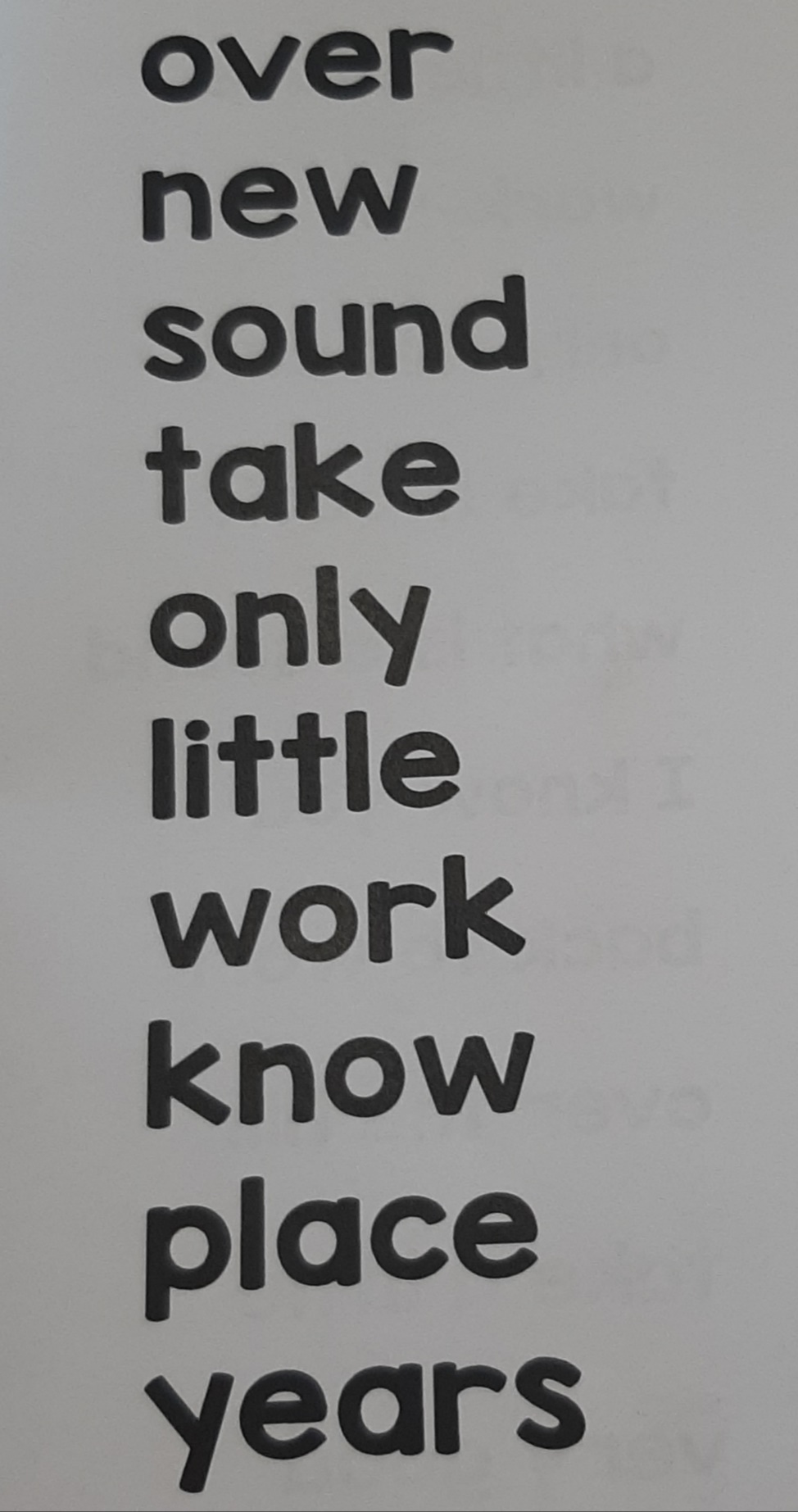 